                                        ДИДАКТИЧЕСКОЕ ПОСОБИЕ (ЛЕПБУК)«ЗЕМЛЯ-НАШ ДОМ, СОХРАНИМ ПЛАНЕТУ ВМЕСТЕ!»Цель данного пособия:Закрепить и расширить знания детей о животном и растительном мире, о живой и неживой природе, правилах поведения в лесу.Задачи:-Уточнить и расширить представления детей о растительном мире, его обитателях, правилах поведения;- Закреплять знания детей о деревьях, их внешних отличиях друг от друга;- Систематизировать знания детей о птицах, животных, насекомых парка;     - Обогащать словарь, развивать связную речь, интерес к художественному слову;- Воспитывать культуру поведения в лесу, внимание, любовь к природе, заботливое отношение к животным, птицам, положительные качества характера, интерес и любовь к природе родного края.Значение лэпбука для детей дошкольного возраста:-способствует пониманию и запоминанию информации по теме;-способствует приобретению ребенком навыков самостоятельного сбора и организации информации по теме;-способствует повторению и закреплению материала по теме.Содержание пособия:Раскраски на тему: «Земля-наш дом, сохраним планету вместе»Модель трудового процесса «способы ухода за комнатными растениями»Кто спрятался в лесу?Сортировка мусора по контейнерамКрасная книга РоссииЧто нельзя делать во время отдыха на природеНазови цветы, выращенные девочкой МашейМатематическая игра «посади цветы в горшочки»Сортировка фруктов, овощей и ягод по корзинкамЭкологическая игра «Потуши пожар на полянке»Аппликация «Космонавт»Аппликация «Ракета»Карточки «Космос»Разрезные математические карточки «Космические приключения»Разрезные картинки «Что посеешь, то и пожнешь», «Что лишнее в пруду», «Экологическая катастрофа»Карточки «Полезные ископаемые»Собери картинки «Времена года»Карточки «Явления природы»ЛабиринтыДеревья «4 сезона»Кто чем питается в лесуПрогнозируемый результат:Дидактическое пособие лэпбук «ЗЕМЛЯ-НАШ ДОМ,СОХРАНИМ ПЛАНЕТУ ВМЕСТЕ!» рекомендуется использовать воспитателям дошкольного учреждения в индивидуальной работе с детьми 3-4 лет (если содержание лэпбука пополнять и усложнять, можно использовать с детьми старшего дошкольного возраста), в самостоятельной и игровой деятельности.Предназначено для подгрупповой и индивидуальной работы в группе детского сада. Это хороший способ закрепить тему по изучению правил поведения в лесу, систематизировать знания о деревьях и животных леса, осмыслить содержание, провести исследовательскую работу, в процессе которой ребенок участвует в поиске, анализе и сортировке информации.Пособие многофункциональное, трансформируемое, мобильное, удобное как для детей, так и для педагога.Материал подобран с учетом индивидуальных и возрастных особенностей детей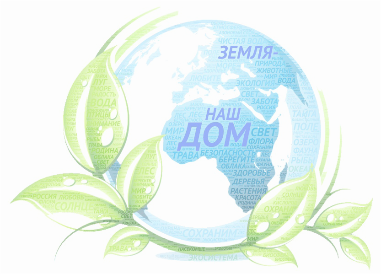 ФОТОГРАФИИ ДИДАКТИЧЕСКОГО ПОСОБИЯ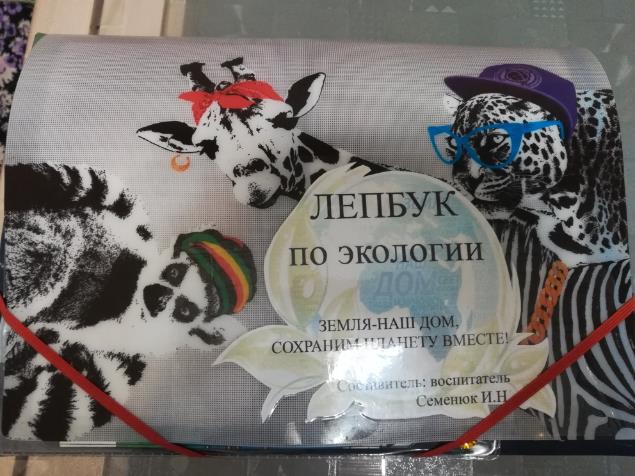 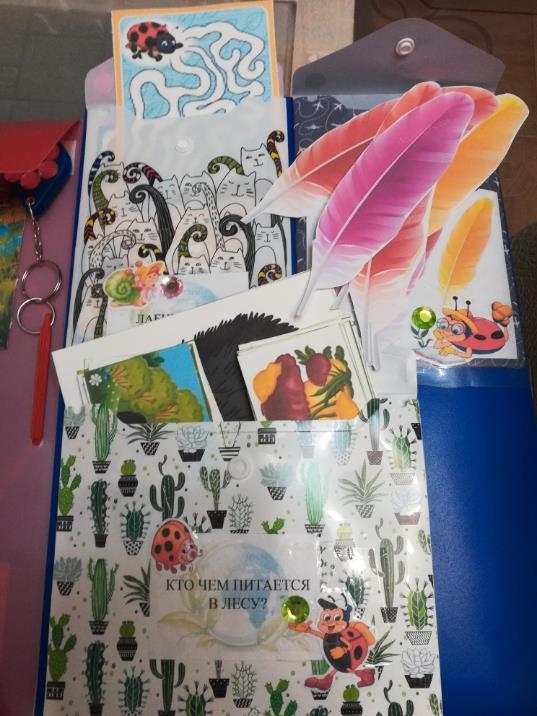 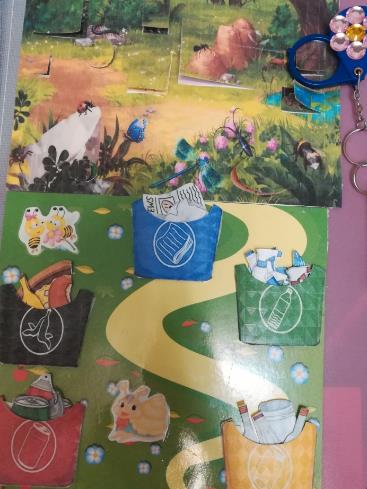 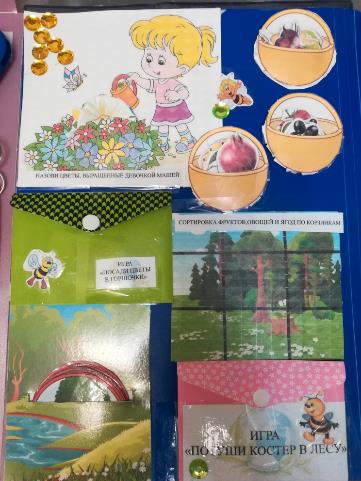 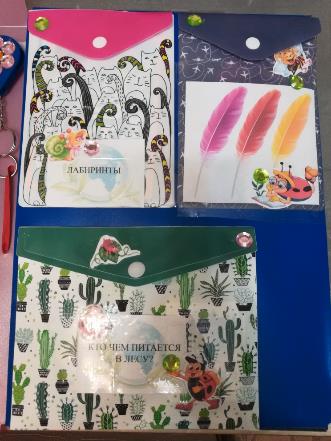 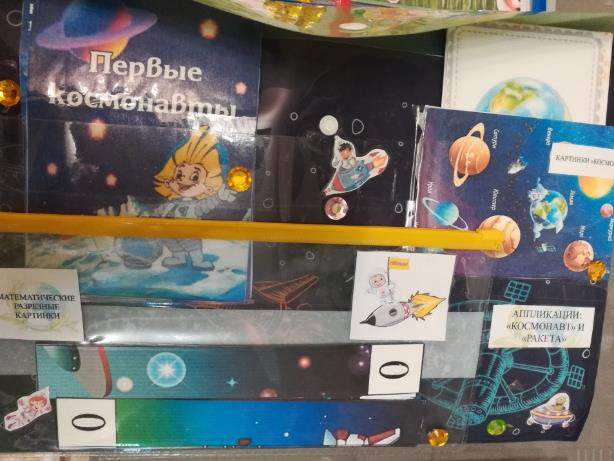 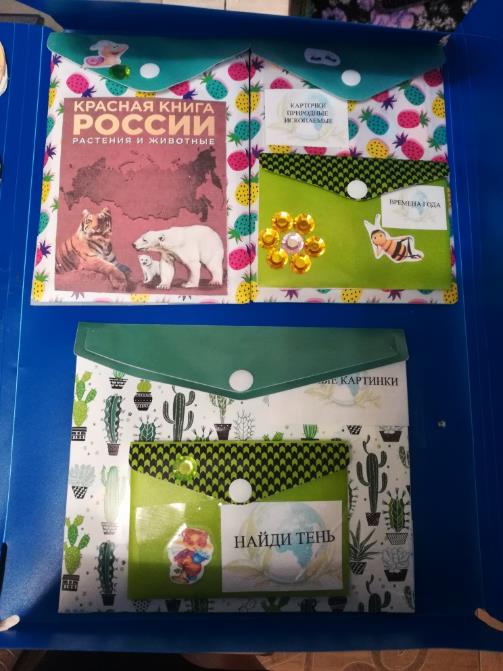 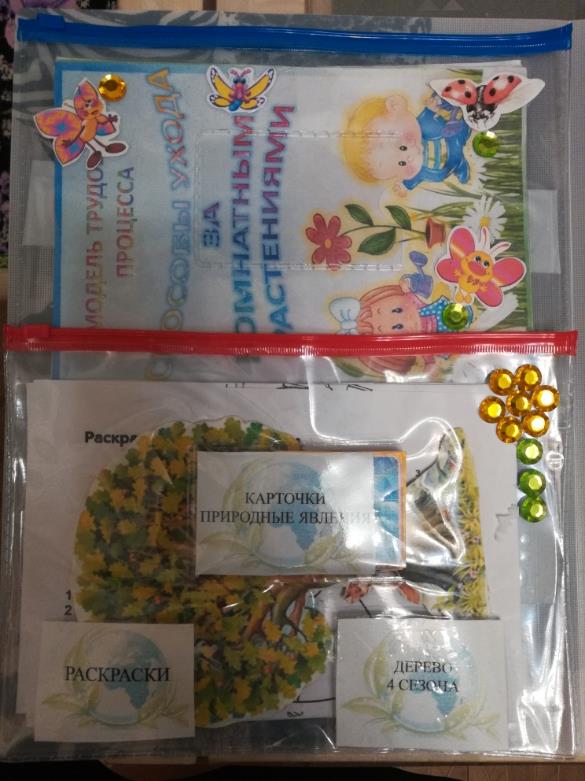 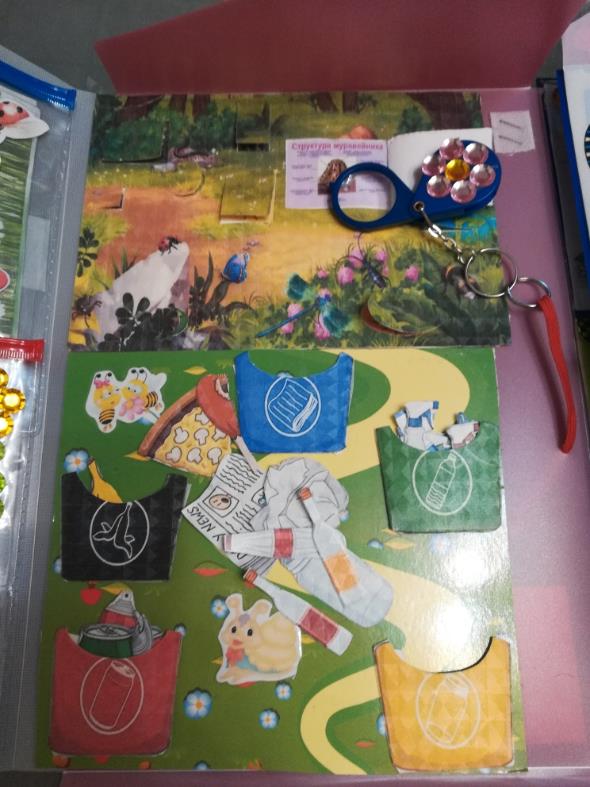 